0 x 10 =01 x 10 =102 x 10 =203 x 10 =304 x 10 =405 x 10 =506 x 10 =607 x 10 =708 x 10 =809 x 10 =9010 x 10 =10011 x 10 =11012 x 10 =12010 x 0 =010 x 1 =1010 x 2 =2010 x 3 =3010 x 4 =4010 x 5 =5010 x 6 =6010 x 7 =7010 x 8 =8010 x 9 =9010 x 11 =11010 x 12 =1200  10 =010  10 =120  10 =230  10 =340  10 =450  10 =560  10 =670  10 =780  10 =890  10 =9100  10 =10110  10 =11120  10 =1210  1 =1020  2 =1030  3 =1040  4 =1050  5 =1060  6 =1070  7 =1080  8 =1090  9 =10110  11 =10120  12 =100 + 10 =1010 + 10 =2020 + 10 =3030 + 10 =4040 + 10 =5050 + 10 =6060 + 10 =7070 + 10 =8080 + 10 =9090 + 10 =100100 + 10 =110110 + 10 =12010 - 10 =020 - 10 =1030 - 10 =2040 - 10 =3050 - 10 =4060 - 10 =5070 - 10 =6080 - 10 =7090 - 10 =80100 - 10 =90110 - 10 =100120 - 10 =1100 + 10 + 10 =2010 + 10 + 10 =3020 + 10 + 10 =4030 + 10 + 10 =5040 + 10 + 10 =6050 + 10 + 10 =7060 + 10 + 10 =8070 + 10 + 10 =9080 + 10 + 10 =10090 + 10 + 10 =110100 + 10 + 10 =120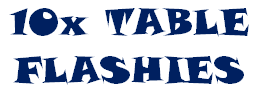 